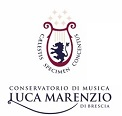 TRIENNIO DI (strumento) – ESAME DI AMMISSIONE 